GRILLE D’UTILISATION DU TEMPS DE TRAVAIL DES PROFESSEURS 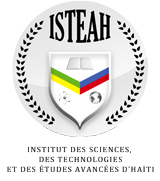  Nom : ______________________________                     Semaine du __/__/____ au __/__/_____F-99 B Service des ressources humaines      Codes : 1) Enseignement: ENS 2) Rencontre étudiant : RENED 3) Dir. de Recherche : DIREC 4) Laboratoire : LAB 5) Membre de Jury : JUR 6) Préparation Examens/Cours : PRECEX 7) Correction : CORR  8) Mission à l’étranger : MISET 9) Autres mandats : DIV.                         (À remplir électroniquement et à adresser à la Direction des affaires académiques  et à la DRH le lundi à :                                                             toussaint.pierre@uqam.ca et à mi.julien@sympatico.ca LundiMardiMercredijeudiVendrediSamedi  AM 9h00-12H00BUREAU FERMÉBUREAU FERMÉBUREAU FERMÉBUREAU FERMÉXXXXXXXXXXXXXXXXXXXXXXXXXXXXXXXXXXXXXXXXXXXXXXXXXXXXXXXXXXXXXXXXXXXXXXXXXXXXXXX PM 13h30-16H00XXXXXXXXXXXXXXXXXXXXXXXXXXXXXXXXXXXXXXXXXXXXXXXXXXXXXXXXXXXXXXXXXXXXSOIR 16h00-19H00